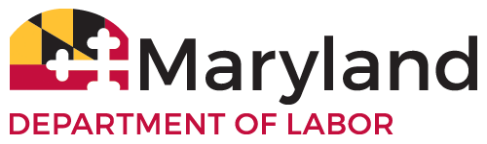 PERPETUAL CARE TRUST - DISTRIBUTION OF INCOME ELECTION AND CONVERSION APPLICATION FORMPERPETUAL CARE TRUST - DISTRIBUTION OF INCOME ELECTION AND CONVERSION APPLICATION FORMPERPETUAL CARE TRUST - DISTRIBUTION OF INCOME ELECTION AND CONVERSION APPLICATION FORMPERPETUAL CARE TRUST - DISTRIBUTION OF INCOME ELECTION AND CONVERSION APPLICATION FORMPERPETUAL CARE TRUST - DISTRIBUTION OF INCOME ELECTION AND CONVERSION APPLICATION FORMPERPETUAL CARE TRUST - DISTRIBUTION OF INCOME ELECTION AND CONVERSION APPLICATION FORMPERPETUAL CARE TRUST - DISTRIBUTION OF INCOME ELECTION AND CONVERSION APPLICATION FORMPERPETUAL CARE TRUST - DISTRIBUTION OF INCOME ELECTION AND CONVERSION APPLICATION FORMPERPETUAL CARE TRUST - DISTRIBUTION OF INCOME ELECTION AND CONVERSION APPLICATION FORMPERPETUAL CARE TRUST - DISTRIBUTION OF INCOME ELECTION AND CONVERSION APPLICATION FORMPERPETUAL CARE TRUST - DISTRIBUTION OF INCOME ELECTION AND CONVERSION APPLICATION FORMPERPETUAL CARE TRUST - DISTRIBUTION OF INCOME ELECTION AND CONVERSION APPLICATION FORMPERPETUAL CARE TRUST - DISTRIBUTION OF INCOME ELECTION AND CONVERSION APPLICATION FORMPERPETUAL CARE TRUST - DISTRIBUTION OF INCOME ELECTION AND CONVERSION APPLICATION FORMPERPETUAL CARE TRUST - DISTRIBUTION OF INCOME ELECTION AND CONVERSION APPLICATION FORMTo be filed by cemeteries seeking to convert to the Total Return distribution method pursuant to Annotated Code of Maryland, Business                       Regulation Article, § 5-603(g)(1)-(5), or to modify an existing distribution.  
Form must be submitted no later than 60 days before the date the method of distribution is to take effect.    To be filed by cemeteries seeking to convert to the Total Return distribution method pursuant to Annotated Code of Maryland, Business                       Regulation Article, § 5-603(g)(1)-(5), or to modify an existing distribution.  
Form must be submitted no later than 60 days before the date the method of distribution is to take effect.    To be filed by cemeteries seeking to convert to the Total Return distribution method pursuant to Annotated Code of Maryland, Business                       Regulation Article, § 5-603(g)(1)-(5), or to modify an existing distribution.  
Form must be submitted no later than 60 days before the date the method of distribution is to take effect.    To be filed by cemeteries seeking to convert to the Total Return distribution method pursuant to Annotated Code of Maryland, Business                       Regulation Article, § 5-603(g)(1)-(5), or to modify an existing distribution.  
Form must be submitted no later than 60 days before the date the method of distribution is to take effect.    To be filed by cemeteries seeking to convert to the Total Return distribution method pursuant to Annotated Code of Maryland, Business                       Regulation Article, § 5-603(g)(1)-(5), or to modify an existing distribution.  
Form must be submitted no later than 60 days before the date the method of distribution is to take effect.    To be filed by cemeteries seeking to convert to the Total Return distribution method pursuant to Annotated Code of Maryland, Business                       Regulation Article, § 5-603(g)(1)-(5), or to modify an existing distribution.  
Form must be submitted no later than 60 days before the date the method of distribution is to take effect.    To be filed by cemeteries seeking to convert to the Total Return distribution method pursuant to Annotated Code of Maryland, Business                       Regulation Article, § 5-603(g)(1)-(5), or to modify an existing distribution.  
Form must be submitted no later than 60 days before the date the method of distribution is to take effect.    To be filed by cemeteries seeking to convert to the Total Return distribution method pursuant to Annotated Code of Maryland, Business                       Regulation Article, § 5-603(g)(1)-(5), or to modify an existing distribution.  
Form must be submitted no later than 60 days before the date the method of distribution is to take effect.    To be filed by cemeteries seeking to convert to the Total Return distribution method pursuant to Annotated Code of Maryland, Business                       Regulation Article, § 5-603(g)(1)-(5), or to modify an existing distribution.  
Form must be submitted no later than 60 days before the date the method of distribution is to take effect.    To be filed by cemeteries seeking to convert to the Total Return distribution method pursuant to Annotated Code of Maryland, Business                       Regulation Article, § 5-603(g)(1)-(5), or to modify an existing distribution.  
Form must be submitted no later than 60 days before the date the method of distribution is to take effect.    To be filed by cemeteries seeking to convert to the Total Return distribution method pursuant to Annotated Code of Maryland, Business                       Regulation Article, § 5-603(g)(1)-(5), or to modify an existing distribution.  
Form must be submitted no later than 60 days before the date the method of distribution is to take effect.    To be filed by cemeteries seeking to convert to the Total Return distribution method pursuant to Annotated Code of Maryland, Business                       Regulation Article, § 5-603(g)(1)-(5), or to modify an existing distribution.  
Form must be submitted no later than 60 days before the date the method of distribution is to take effect.    To be filed by cemeteries seeking to convert to the Total Return distribution method pursuant to Annotated Code of Maryland, Business                       Regulation Article, § 5-603(g)(1)-(5), or to modify an existing distribution.  
Form must be submitted no later than 60 days before the date the method of distribution is to take effect.    To be filed by cemeteries seeking to convert to the Total Return distribution method pursuant to Annotated Code of Maryland, Business                       Regulation Article, § 5-603(g)(1)-(5), or to modify an existing distribution.  
Form must be submitted no later than 60 days before the date the method of distribution is to take effect.    To be filed by cemeteries seeking to convert to the Total Return distribution method pursuant to Annotated Code of Maryland, Business                       Regulation Article, § 5-603(g)(1)-(5), or to modify an existing distribution.  
Form must be submitted no later than 60 days before the date the method of distribution is to take effect.    To be filed by cemeteries seeking to convert to the Total Return distribution method pursuant to Annotated Code of Maryland, Business                       Regulation Article, § 5-603(g)(1)-(5), or to modify an existing distribution.  
Form must be submitted no later than 60 days before the date the method of distribution is to take effect.    To be filed by cemeteries seeking to convert to the Total Return distribution method pursuant to Annotated Code of Maryland, Business                       Regulation Article, § 5-603(g)(1)-(5), or to modify an existing distribution.  
Form must be submitted no later than 60 days before the date the method of distribution is to take effect.    To be filed by cemeteries seeking to convert to the Total Return distribution method pursuant to Annotated Code of Maryland, Business                       Regulation Article, § 5-603(g)(1)-(5), or to modify an existing distribution.  
Form must be submitted no later than 60 days before the date the method of distribution is to take effect.    To be filed by cemeteries seeking to convert to the Total Return distribution method pursuant to Annotated Code of Maryland, Business                       Regulation Article, § 5-603(g)(1)-(5), or to modify an existing distribution.  
Form must be submitted no later than 60 days before the date the method of distribution is to take effect.    To be filed by cemeteries seeking to convert to the Total Return distribution method pursuant to Annotated Code of Maryland, Business                       Regulation Article, § 5-603(g)(1)-(5), or to modify an existing distribution.  
Form must be submitted no later than 60 days before the date the method of distribution is to take effect.    To be filed by cemeteries seeking to convert to the Total Return distribution method pursuant to Annotated Code of Maryland, Business                       Regulation Article, § 5-603(g)(1)-(5), or to modify an existing distribution.  
Form must be submitted no later than 60 days before the date the method of distribution is to take effect.    To be filed by cemeteries seeking to convert to the Total Return distribution method pursuant to Annotated Code of Maryland, Business                       Regulation Article, § 5-603(g)(1)-(5), or to modify an existing distribution.  
Form must be submitted no later than 60 days before the date the method of distribution is to take effect.    To be filed by cemeteries seeking to convert to the Total Return distribution method pursuant to Annotated Code of Maryland, Business                       Regulation Article, § 5-603(g)(1)-(5), or to modify an existing distribution.  
Form must be submitted no later than 60 days before the date the method of distribution is to take effect.    To be filed by cemeteries seeking to convert to the Total Return distribution method pursuant to Annotated Code of Maryland, Business                       Regulation Article, § 5-603(g)(1)-(5), or to modify an existing distribution.  
Form must be submitted no later than 60 days before the date the method of distribution is to take effect.    To be filed by cemeteries seeking to convert to the Total Return distribution method pursuant to Annotated Code of Maryland, Business                       Regulation Article, § 5-603(g)(1)-(5), or to modify an existing distribution.  
Form must be submitted no later than 60 days before the date the method of distribution is to take effect.    To be filed by cemeteries seeking to convert to the Total Return distribution method pursuant to Annotated Code of Maryland, Business                       Regulation Article, § 5-603(g)(1)-(5), or to modify an existing distribution.  
Form must be submitted no later than 60 days before the date the method of distribution is to take effect.    To be filed by cemeteries seeking to convert to the Total Return distribution method pursuant to Annotated Code of Maryland, Business                       Regulation Article, § 5-603(g)(1)-(5), or to modify an existing distribution.  
Form must be submitted no later than 60 days before the date the method of distribution is to take effect.    To be filed by cemeteries seeking to convert to the Total Return distribution method pursuant to Annotated Code of Maryland, Business                       Regulation Article, § 5-603(g)(1)-(5), or to modify an existing distribution.  
Form must be submitted no later than 60 days before the date the method of distribution is to take effect.    To be filed by cemeteries seeking to convert to the Total Return distribution method pursuant to Annotated Code of Maryland, Business                       Regulation Article, § 5-603(g)(1)-(5), or to modify an existing distribution.  
Form must be submitted no later than 60 days before the date the method of distribution is to take effect.    To be filed by cemeteries seeking to convert to the Total Return distribution method pursuant to Annotated Code of Maryland, Business                       Regulation Article, § 5-603(g)(1)-(5), or to modify an existing distribution.  
Form must be submitted no later than 60 days before the date the method of distribution is to take effect.    Fiscal Year Start & End Date:Fiscal Year Start & End Date:Fiscal Year Start & End Date:to 1. Name of Cemetery1. Name of Cemetery1. Name of CemeteryResponsible Party/Registrant Name & TitleResponsible Party/Registrant Name & TitleResponsible Party/Registrant Name & TitleResponsible Party/Registrant Name & TitleResponsible Party/Registrant Name & TitleResponsible Party/Registrant Name & TitleResponsible Party/Registrant Name & Title2. Business Address2. Business Address2. Business Address3. Contact Phone Numbers3. Contact Phone Numbers3. Contact Phone Numbers3. Contact Phone Numbers4.  Email address4.  Email address4.  Email address4.  Email address4.  Email address5. Trustee Name & Address5. Trustee Name & Address5. Trustee Name & Address5. Trustee Name & AddressTrustee's Contact Name & TitleTrustee's Contact Name & TitleTrustee's Contact Name & TitleTrustee's Contact Name & TitleTrustee's Contact Name & TitleTrustee's Contact Name & TitleTrustee's Contact Name & Title6. Trustee Contact Phone Numbers6. Trustee Contact Phone Numbers6. Trustee Contact Phone Numbers6. Trustee Contact Phone Numbers7.  Trustee's Email address7.  Trustee's Email address7.  Trustee's Email address7.  Trustee's Email address7.  Trustee's Email address7.  Trustee's Email address7.  Trustee's Email address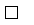 Initial election to use Total Return distribution methodInitial election to use Total Return distribution methodInitial election to use Total Return distribution methodInitial election to use Total Return distribution methodInitial election to use Total Return distribution methodInitial election to use Total Return distribution method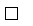 Change distribution percentage  -   New distribution percentage selected ___________Change distribution percentage  -   New distribution percentage selected ___________Change distribution percentage  -   New distribution percentage selected ___________Change distribution percentage  -   New distribution percentage selected ___________Change distribution percentage  -   New distribution percentage selected ___________Change distribution percentage  -   New distribution percentage selected ___________Change distribution percentage  -   New distribution percentage selected ___________Change distribution percentage  -   New distribution percentage selected ___________Change distribution percentage  -   New distribution percentage selected ___________Change distribution percentage  -   New distribution percentage selected ___________Change distribution percentage  -   New distribution percentage selected ___________Change distribution percentage  -   New distribution percentage selected ___________Change distribution percentage  -   New distribution percentage selected ___________Change distribution percentage  -   New distribution percentage selected ___________Change election to Net Income distribution method (skip to line 15)Change election to Net Income distribution method (skip to line 15)Change election to Net Income distribution method (skip to line 15)Change election to Net Income distribution method (skip to line 15)Change election to Net Income distribution method (skip to line 15)Change election to Net Income distribution method (skip to line 15)Change election to Net Income distribution method (skip to line 15)Change election to Net Income distribution method (skip to line 15)Change election to Net Income distribution method (skip to line 15)Change election to Net Income distribution method (skip to line 15)Change election to Net Income distribution method (skip to line 15)Change election to Net Income distribution method (skip to line 15)9. Election effective date9. Election effective date9. Election effective date9. Election effective date10.  Initial distribution percentage (not to exceed 4% of the Average of the End-of-Year Fair Market Value of the trust for the preceding three calendar years).10.  Initial distribution percentage (not to exceed 4% of the Average of the End-of-Year Fair Market Value of the trust for the preceding three calendar years).10.  Initial distribution percentage (not to exceed 4% of the Average of the End-of-Year Fair Market Value of the trust for the preceding three calendar years).10.  Initial distribution percentage (not to exceed 4% of the Average of the End-of-Year Fair Market Value of the trust for the preceding three calendar years).11.  Planned initial distribution amount            __________  Will this amount be distributed in one annual distribution, or divided into separate distributions (monthly, quarterly, or semiannually)?  ___________________12.  End-of-Year Fair Market Value of the trust for each of the preceding three calendar years __________________11.  Planned initial distribution amount            __________  Will this amount be distributed in one annual distribution, or divided into separate distributions (monthly, quarterly, or semiannually)?  ___________________12.  End-of-Year Fair Market Value of the trust for each of the preceding three calendar years __________________11.  Planned initial distribution amount            __________  Will this amount be distributed in one annual distribution, or divided into separate distributions (monthly, quarterly, or semiannually)?  ___________________12.  End-of-Year Fair Market Value of the trust for each of the preceding three calendar years __________________11.  Planned initial distribution amount            __________  Will this amount be distributed in one annual distribution, or divided into separate distributions (monthly, quarterly, or semiannually)?  ___________________12.  End-of-Year Fair Market Value of the trust for each of the preceding three calendar years __________________11.  Planned initial distribution amount            __________  Will this amount be distributed in one annual distribution, or divided into separate distributions (monthly, quarterly, or semiannually)?  ___________________12.  End-of-Year Fair Market Value of the trust for each of the preceding three calendar years __________________11.  Planned initial distribution amount            __________  Will this amount be distributed in one annual distribution, or divided into separate distributions (monthly, quarterly, or semiannually)?  ___________________12.  End-of-Year Fair Market Value of the trust for each of the preceding three calendar years __________________11.  Planned initial distribution amount            __________  Will this amount be distributed in one annual distribution, or divided into separate distributions (monthly, quarterly, or semiannually)?  ___________________12.  End-of-Year Fair Market Value of the trust for each of the preceding three calendar years __________________11.  Planned initial distribution amount            __________  Will this amount be distributed in one annual distribution, or divided into separate distributions (monthly, quarterly, or semiannually)?  ___________________12.  End-of-Year Fair Market Value of the trust for each of the preceding three calendar years __________________11.  Planned initial distribution amount            __________  Will this amount be distributed in one annual distribution, or divided into separate distributions (monthly, quarterly, or semiannually)?  ___________________12.  End-of-Year Fair Market Value of the trust for each of the preceding three calendar years __________________13.  Average of the End-of-Year Fair Market Value of the trust for the preceding three calendar years __________14.  Total contributions made to the principal of the perpetual care trust fund from the end of the preceding calendar year    ________________15. Signature of Cemetery's Responsible Party13.  Average of the End-of-Year Fair Market Value of the trust for the preceding three calendar years __________14.  Total contributions made to the principal of the perpetual care trust fund from the end of the preceding calendar year    ________________15. Signature of Cemetery's Responsible Party13.  Average of the End-of-Year Fair Market Value of the trust for the preceding three calendar years __________14.  Total contributions made to the principal of the perpetual care trust fund from the end of the preceding calendar year    ________________15. Signature of Cemetery's Responsible Party13.  Average of the End-of-Year Fair Market Value of the trust for the preceding three calendar years __________14.  Total contributions made to the principal of the perpetual care trust fund from the end of the preceding calendar year    ________________15. Signature of Cemetery's Responsible Party13.  Average of the End-of-Year Fair Market Value of the trust for the preceding three calendar years __________14.  Total contributions made to the principal of the perpetual care trust fund from the end of the preceding calendar year    ________________15. Signature of Cemetery's Responsible Party13.  Average of the End-of-Year Fair Market Value of the trust for the preceding three calendar years __________14.  Total contributions made to the principal of the perpetual care trust fund from the end of the preceding calendar year    ________________15. Signature of Cemetery's Responsible PartyI, as authorized representative and responsible party for the cemetery named above, certify that the cemetery submitting          this form is aware of the provisions of Annotated Code of Maryland, Business Regulation Article, §5-603.I, as authorized representative and responsible party for the cemetery named above, certify that the cemetery submitting          this form is aware of the provisions of Annotated Code of Maryland, Business Regulation Article, §5-603.I, as authorized representative and responsible party for the cemetery named above, certify that the cemetery submitting          this form is aware of the provisions of Annotated Code of Maryland, Business Regulation Article, §5-603.I, as authorized representative and responsible party for the cemetery named above, certify that the cemetery submitting          this form is aware of the provisions of Annotated Code of Maryland, Business Regulation Article, §5-603.I, as authorized representative and responsible party for the cemetery named above, certify that the cemetery submitting          this form is aware of the provisions of Annotated Code of Maryland, Business Regulation Article, §5-603.I, as authorized representative and responsible party for the cemetery named above, certify that the cemetery submitting          this form is aware of the provisions of Annotated Code of Maryland, Business Regulation Article, §5-603.I, as authorized representative and responsible party for the cemetery named above, certify that the cemetery submitting          this form is aware of the provisions of Annotated Code of Maryland, Business Regulation Article, §5-603.I, as authorized representative and responsible party for the cemetery named above, certify that the cemetery submitting          this form is aware of the provisions of Annotated Code of Maryland, Business Regulation Article, §5-603.I, as authorized representative and responsible party for the cemetery named above, certify that the cemetery submitting          this form is aware of the provisions of Annotated Code of Maryland, Business Regulation Article, §5-603.I, as authorized representative and responsible party for the cemetery named above, certify that the cemetery submitting          this form is aware of the provisions of Annotated Code of Maryland, Business Regulation Article, §5-603.I, as authorized representative and responsible party for the cemetery named above, certify that the cemetery submitting          this form is aware of the provisions of Annotated Code of Maryland, Business Regulation Article, §5-603.I, as authorized representative and responsible party for the cemetery named above, certify that the cemetery submitting          this form is aware of the provisions of Annotated Code of Maryland, Business Regulation Article, §5-603.I, as authorized representative and responsible party for the cemetery named above, certify that the cemetery submitting          this form is aware of the provisions of Annotated Code of Maryland, Business Regulation Article, §5-603.I, as authorized representative and responsible party for the cemetery named above, certify that the cemetery submitting          this form is aware of the provisions of Annotated Code of Maryland, Business Regulation Article, §5-603.I, as authorized representative and responsible party for the cemetery named above, certify that the cemetery submitting          this form is aware of the provisions of Annotated Code of Maryland, Business Regulation Article, §5-603.DateSignature of Responsible PartySignature of Responsible PartySignature of Responsible PartySignature of Responsible PartyPrint Name of Responsible Party and Registration NumberPrint Name of Responsible Party and Registration NumberPrint Name of Responsible Party and Registration NumberPrint Name of Responsible Party and Registration NumberPrint Name of Responsible Party and Registration NumberTitle of Responsible PartyTitle of Responsible PartyTitle of Responsible PartyTitle of Responsible Party16. Certification of the Trustee - to be completed only if this is an Initial Election16. Certification of the Trustee - to be completed only if this is an Initial Election16. Certification of the Trustee - to be completed only if this is an Initial Election16. Certification of the Trustee - to be completed only if this is an Initial Election16. Certification of the Trustee - to be completed only if this is an Initial Election16. Certification of the Trustee - to be completed only if this is an Initial Election16. Certification of the Trustee - to be completed only if this is an Initial Election16. Certification of the Trustee - to be completed only if this is an Initial Election16. Certification of the Trustee - to be completed only if this is an Initial Election16. Certification of the Trustee - to be completed only if this is an Initial Election16. Certification of the Trustee - to be completed only if this is an Initial Election16. Certification of the Trustee - to be completed only if this is an Initial Election16. Certification of the Trustee - to be completed only if this is an Initial ElectionI hereby certify that the selection of the Total Return distribution method is reasonably expected to result in sufficient    protection of the perpetual care trust fund’s principal.I hereby certify that the selection of the Total Return distribution method is reasonably expected to result in sufficient    protection of the perpetual care trust fund’s principal.I hereby certify that the selection of the Total Return distribution method is reasonably expected to result in sufficient    protection of the perpetual care trust fund’s principal.I hereby certify that the selection of the Total Return distribution method is reasonably expected to result in sufficient    protection of the perpetual care trust fund’s principal.I hereby certify that the selection of the Total Return distribution method is reasonably expected to result in sufficient    protection of the perpetual care trust fund’s principal.I hereby certify that the selection of the Total Return distribution method is reasonably expected to result in sufficient    protection of the perpetual care trust fund’s principal.I hereby certify that the selection of the Total Return distribution method is reasonably expected to result in sufficient    protection of the perpetual care trust fund’s principal.I hereby certify that the selection of the Total Return distribution method is reasonably expected to result in sufficient    protection of the perpetual care trust fund’s principal.I hereby certify that the selection of the Total Return distribution method is reasonably expected to result in sufficient    protection of the perpetual care trust fund’s principal.I hereby certify that the selection of the Total Return distribution method is reasonably expected to result in sufficient    protection of the perpetual care trust fund’s principal.I hereby certify that the selection of the Total Return distribution method is reasonably expected to result in sufficient    protection of the perpetual care trust fund’s principal.I hereby certify that the selection of the Total Return distribution method is reasonably expected to result in sufficient    protection of the perpetual care trust fund’s principal.I hereby certify that the selection of the Total Return distribution method is reasonably expected to result in sufficient    protection of the perpetual care trust fund’s principal.I hereby certify that the selection of the Total Return distribution method is reasonably expected to result in sufficient    protection of the perpetual care trust fund’s principal.I hereby certify that the selection of the Total Return distribution method is reasonably expected to result in sufficient    protection of the perpetual care trust fund’s principal.I further acknowledge that:I further acknowledge that:I further acknowledge that: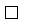 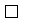 I understand the requirement to implement an investment policy that provides a balanced portfolio that includes a reasonable amount of fixed-income securities, but also supports the growth of the trust fund. I understand the requirement to implement an investment policy that provides a balanced portfolio that includes a reasonable amount of fixed-income securities, but also supports the growth of the trust fund. I understand the requirement to implement an investment policy that provides a balanced portfolio that includes a reasonable amount of fixed-income securities, but also supports the growth of the trust fund. I understand the requirement to implement an investment policy that provides a balanced portfolio that includes a reasonable amount of fixed-income securities, but also supports the growth of the trust fund. I understand the requirement to implement an investment policy that provides a balanced portfolio that includes a reasonable amount of fixed-income securities, but also supports the growth of the trust fund. I understand the requirement to implement an investment policy that provides a balanced portfolio that includes a reasonable amount of fixed-income securities, but also supports the growth of the trust fund. I understand the requirement to implement an investment policy that provides a balanced portfolio that includes a reasonable amount of fixed-income securities, but also supports the growth of the trust fund. I understand the requirement to implement an investment policy that provides a balanced portfolio that includes a reasonable amount of fixed-income securities, but also supports the growth of the trust fund. I understand the requirement to implement an investment policy that provides a balanced portfolio that includes a reasonable amount of fixed-income securities, but also supports the growth of the trust fund. I understand the requirement to implement an investment policy that provides a balanced portfolio that includes a reasonable amount of fixed-income securities, but also supports the growth of the trust fund. I understand the requirement to implement an investment policy that provides a balanced portfolio that includes a reasonable amount of fixed-income securities, but also supports the growth of the trust fund. I understand the requirement to implement an investment policy that provides a balanced portfolio that includes a reasonable amount of fixed-income securities, but also supports the growth of the trust fund. I understand the requirement to implement an investment policy that provides a balanced portfolio that includes a reasonable amount of fixed-income securities, but also supports the growth of the trust fund. I understand the requirement to implement an investment policy that provides a balanced portfolio that includes a reasonable amount of fixed-income securities, but also supports the growth of the trust fund. I know how to calculate the distribution amount in accordance with Annotated Code of Maryland, Business Regulation Article, §§5-603(g)(2)(ii) and 5-603(g)(4)(iv).I know how to calculate the distribution amount in accordance with Annotated Code of Maryland, Business Regulation Article, §§5-603(g)(2)(ii) and 5-603(g)(4)(iv).I know how to calculate the distribution amount in accordance with Annotated Code of Maryland, Business Regulation Article, §§5-603(g)(2)(ii) and 5-603(g)(4)(iv).I know how to calculate the distribution amount in accordance with Annotated Code of Maryland, Business Regulation Article, §§5-603(g)(2)(ii) and 5-603(g)(4)(iv).I know how to calculate the distribution amount in accordance with Annotated Code of Maryland, Business Regulation Article, §§5-603(g)(2)(ii) and 5-603(g)(4)(iv).I know how to calculate the distribution amount in accordance with Annotated Code of Maryland, Business Regulation Article, §§5-603(g)(2)(ii) and 5-603(g)(4)(iv).I know how to calculate the distribution amount in accordance with Annotated Code of Maryland, Business Regulation Article, §§5-603(g)(2)(ii) and 5-603(g)(4)(iv).I know how to calculate the distribution amount in accordance with Annotated Code of Maryland, Business Regulation Article, §§5-603(g)(2)(ii) and 5-603(g)(4)(iv).I know how to calculate the distribution amount in accordance with Annotated Code of Maryland, Business Regulation Article, §§5-603(g)(2)(ii) and 5-603(g)(4)(iv).I know how to calculate the distribution amount in accordance with Annotated Code of Maryland, Business Regulation Article, §§5-603(g)(2)(ii) and 5-603(g)(4)(iv).I know how to calculate the distribution amount in accordance with Annotated Code of Maryland, Business Regulation Article, §§5-603(g)(2)(ii) and 5-603(g)(4)(iv).I know how to calculate the distribution amount in accordance with Annotated Code of Maryland, Business Regulation Article, §§5-603(g)(2)(ii) and 5-603(g)(4)(iv).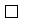 I or the individual responsible for the management of the account have sufficient knowledge and expertise       to manage investment portfolios and are familiar with the Total Return distribution method.I or the individual responsible for the management of the account have sufficient knowledge and expertise       to manage investment portfolios and are familiar with the Total Return distribution method.I or the individual responsible for the management of the account have sufficient knowledge and expertise       to manage investment portfolios and are familiar with the Total Return distribution method.I or the individual responsible for the management of the account have sufficient knowledge and expertise       to manage investment portfolios and are familiar with the Total Return distribution method.I or the individual responsible for the management of the account have sufficient knowledge and expertise       to manage investment portfolios and are familiar with the Total Return distribution method.I or the individual responsible for the management of the account have sufficient knowledge and expertise       to manage investment portfolios and are familiar with the Total Return distribution method.I or the individual responsible for the management of the account have sufficient knowledge and expertise       to manage investment portfolios and are familiar with the Total Return distribution method.I or the individual responsible for the management of the account have sufficient knowledge and expertise       to manage investment portfolios and are familiar with the Total Return distribution method.I or the individual responsible for the management of the account have sufficient knowledge and expertise       to manage investment portfolios and are familiar with the Total Return distribution method.I or the individual responsible for the management of the account have sufficient knowledge and expertise       to manage investment portfolios and are familiar with the Total Return distribution method.I or the individual responsible for the management of the account have sufficient knowledge and expertise       to manage investment portfolios and are familiar with the Total Return distribution method.I or the individual responsible for the management of the account have sufficient knowledge and expertise       to manage investment portfolios and are familiar with the Total Return distribution method.I or the individual responsible for the management of the account have sufficient knowledge and expertise       to manage investment portfolios and are familiar with the Total Return distribution method.I or the individual responsible for the management of the account have sufficient knowledge and expertise       to manage investment portfolios and are familiar with the Total Return distribution method.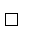 I will monitor the trust fund to ensure that distributions will only be made if the fair market value of the        trust fund exceeds the sum of: 1) 80% of the average of the end-of-year fair market value of the perpetual     care     trust fund for the preceding 3 calendar years AND 2) the total contributions made to the principal              of the perpetual care trust fund from the end of the preceding calendar year.I will monitor the trust fund to ensure that distributions will only be made if the fair market value of the        trust fund exceeds the sum of: 1) 80% of the average of the end-of-year fair market value of the perpetual     care     trust fund for the preceding 3 calendar years AND 2) the total contributions made to the principal              of the perpetual care trust fund from the end of the preceding calendar year.I will monitor the trust fund to ensure that distributions will only be made if the fair market value of the        trust fund exceeds the sum of: 1) 80% of the average of the end-of-year fair market value of the perpetual     care     trust fund for the preceding 3 calendar years AND 2) the total contributions made to the principal              of the perpetual care trust fund from the end of the preceding calendar year.I will monitor the trust fund to ensure that distributions will only be made if the fair market value of the        trust fund exceeds the sum of: 1) 80% of the average of the end-of-year fair market value of the perpetual     care     trust fund for the preceding 3 calendar years AND 2) the total contributions made to the principal              of the perpetual care trust fund from the end of the preceding calendar year.I will monitor the trust fund to ensure that distributions will only be made if the fair market value of the        trust fund exceeds the sum of: 1) 80% of the average of the end-of-year fair market value of the perpetual     care     trust fund for the preceding 3 calendar years AND 2) the total contributions made to the principal              of the perpetual care trust fund from the end of the preceding calendar year.I will monitor the trust fund to ensure that distributions will only be made if the fair market value of the        trust fund exceeds the sum of: 1) 80% of the average of the end-of-year fair market value of the perpetual     care     trust fund for the preceding 3 calendar years AND 2) the total contributions made to the principal              of the perpetual care trust fund from the end of the preceding calendar year.I will monitor the trust fund to ensure that distributions will only be made if the fair market value of the        trust fund exceeds the sum of: 1) 80% of the average of the end-of-year fair market value of the perpetual     care     trust fund for the preceding 3 calendar years AND 2) the total contributions made to the principal              of the perpetual care trust fund from the end of the preceding calendar year.I will monitor the trust fund to ensure that distributions will only be made if the fair market value of the        trust fund exceeds the sum of: 1) 80% of the average of the end-of-year fair market value of the perpetual     care     trust fund for the preceding 3 calendar years AND 2) the total contributions made to the principal              of the perpetual care trust fund from the end of the preceding calendar year.I will monitor the trust fund to ensure that distributions will only be made if the fair market value of the        trust fund exceeds the sum of: 1) 80% of the average of the end-of-year fair market value of the perpetual     care     trust fund for the preceding 3 calendar years AND 2) the total contributions made to the principal              of the perpetual care trust fund from the end of the preceding calendar year.I will monitor the trust fund to ensure that distributions will only be made if the fair market value of the        trust fund exceeds the sum of: 1) 80% of the average of the end-of-year fair market value of the perpetual     care     trust fund for the preceding 3 calendar years AND 2) the total contributions made to the principal              of the perpetual care trust fund from the end of the preceding calendar year.I will monitor the trust fund to ensure that distributions will only be made if the fair market value of the        trust fund exceeds the sum of: 1) 80% of the average of the end-of-year fair market value of the perpetual     care     trust fund for the preceding 3 calendar years AND 2) the total contributions made to the principal              of the perpetual care trust fund from the end of the preceding calendar year.I will monitor the trust fund to ensure that distributions will only be made if the fair market value of the        trust fund exceeds the sum of: 1) 80% of the average of the end-of-year fair market value of the perpetual     care     trust fund for the preceding 3 calendar years AND 2) the total contributions made to the principal              of the perpetual care trust fund from the end of the preceding calendar year.I will monitor the trust fund to ensure that distributions will only be made if the fair market value of the        trust fund exceeds the sum of: 1) 80% of the average of the end-of-year fair market value of the perpetual     care     trust fund for the preceding 3 calendar years AND 2) the total contributions made to the principal              of the perpetual care trust fund from the end of the preceding calendar year.I will monitor the trust fund to ensure that distributions will only be made if the fair market value of the        trust fund exceeds the sum of: 1) 80% of the average of the end-of-year fair market value of the perpetual     care     trust fund for the preceding 3 calendar years AND 2) the total contributions made to the principal              of the perpetual care trust fund from the end of the preceding calendar year.DateSignature of TrusteeSignature of TrusteeSignature of TrusteeSignature of TrusteePrint Name of TrusteePrint Name of TrusteePrint Name of TrusteePrint Name of TrusteePrint Name of TrusteeTitle of TrusteeTitle of TrusteeTitle of TrusteeTitle of TrusteeThe following documents must be included only if applying for an Initial ElectionThe following documents must be included only if applying for an Initial ElectionThe following documents must be included only if applying for an Initial ElectionThe following documents must be included only if applying for an Initial ElectionThe following documents must be included only if applying for an Initial ElectionThe following documents must be included only if applying for an Initial ElectionThe following documents must be included only if applying for an Initial ElectionThe following documents must be included only if applying for an Initial ElectionThe following documents must be included only if applying for an Initial ElectionThe following documents must be included only if applying for an Initial ElectionThe following documents must be included only if applying for an Initial ElectionThe following documents must be included only if applying for an Initial ElectionThe following documents must be included only if applying for an Initial ElectionCopy of the Investment Policy Statement. Copy of the Investment Policy Statement. Copy of the Investment Policy Statement. Copy of the Investment Policy Statement. Copy of the Investment Policy Statement. Copy of the Investment Policy Statement. Statement of Assets (as of no less than 60 days prior to the submission of this form).Statement of Assets (as of no less than 60 days prior to the submission of this form).Statement of Assets (as of no less than 60 days prior to the submission of this form).Statement of Assets (as of no less than 60 days prior to the submission of this form).Statement of Assets (as of no less than 60 days prior to the submission of this form).Statement of Assets (as of no less than 60 days prior to the submission of this form).Statement of Assets (as of no less than 60 days prior to the submission of this form).Statement of Assets (as of no less than 60 days prior to the submission of this form).Statement of Assets (as of no less than 60 days prior to the submission of this form).Statement of Assets (as of no less than 60 days prior to the submission of this form).Statement of Assets (as of no less than 60 days prior to the submission of this form).Statement of Assets (as of no less than 60 days prior to the submission of this form).Letter from the cemetery to the trustee requesting the election of the Total Return distribution method.Letter from the cemetery to the trustee requesting the election of the Total Return distribution method.Letter from the cemetery to the trustee requesting the election of the Total Return distribution method.Letter from the cemetery to the trustee requesting the election of the Total Return distribution method.Letter from the cemetery to the trustee requesting the election of the Total Return distribution method.Letter from the cemetery to the trustee requesting the election of the Total Return distribution method.Letter from the cemetery to the trustee requesting the election of the Total Return distribution method.Letter from the cemetery to the trustee requesting the election of the Total Return distribution method.Letter from the cemetery to the trustee requesting the election of the Total Return distribution method.Letter from the cemetery to the trustee requesting the election of the Total Return distribution method.Letter from the cemetery to the trustee requesting the election of the Total Return distribution method.Letter from the cemetery to the trustee requesting the election of the Total Return distribution method.Amended trust agreement.Amended trust agreement.Amended trust agreement.WARNING: Providing false information to the Office of Cemetery Oversight could result in the reprimand, suspension or revocation of your license, and the imposition of civil penalties of up to $5,000 per violation. WARNING: Providing false information to the Office of Cemetery Oversight could result in the reprimand, suspension or revocation of your license, and the imposition of civil penalties of up to $5,000 per violation. WARNING: Providing false information to the Office of Cemetery Oversight could result in the reprimand, suspension or revocation of your license, and the imposition of civil penalties of up to $5,000 per violation. WARNING: Providing false information to the Office of Cemetery Oversight could result in the reprimand, suspension or revocation of your license, and the imposition of civil penalties of up to $5,000 per violation. WARNING: Providing false information to the Office of Cemetery Oversight could result in the reprimand, suspension or revocation of your license, and the imposition of civil penalties of up to $5,000 per violation. WARNING: Providing false information to the Office of Cemetery Oversight could result in the reprimand, suspension or revocation of your license, and the imposition of civil penalties of up to $5,000 per violation. WARNING: Providing false information to the Office of Cemetery Oversight could result in the reprimand, suspension or revocation of your license, and the imposition of civil penalties of up to $5,000 per violation. WARNING: Providing false information to the Office of Cemetery Oversight could result in the reprimand, suspension or revocation of your license, and the imposition of civil penalties of up to $5,000 per violation. WARNING: Providing false information to the Office of Cemetery Oversight could result in the reprimand, suspension or revocation of your license, and the imposition of civil penalties of up to $5,000 per violation. 